Bewerbung für 1.Ennsdorfer Christkindlmarkt im Gewäxhaus am 01. und 02.12.2018Veranstalter: Thanatos Teifln 0670/6024008thanatos-teifln@gmx.atDaten Aussteller:________________________________________________Kontaktperson:____________________________________________Adresse:_________________________________________________Tel:_____________________________________________________E-Mail:__________________________________________________Ich bin damit einverstanden, weitere Informationen per E-Mail zu erhalten.     2) StandangabenStandgebühr mit Strom, für 01.12 und 02.12. 2018 : € 150,-Standgebühr ohne Strom, für 01.12 und 02.12.2018 : € 125,-An beiden Tagen ist Pflicht geöffnet zu haben.3) Ausstellungs- bzw. WarengruppeKunsthandwerk: VerkaufArt:___________________________________________Die Verkaufstätigkeit wird vor dem Verkaufsstand vorgenommen!Speisen und/oder Getränke: Verkauf nur im AußenbereichArt der Speisen:__________________________________________Art der Getränke:_________________________________________Außenstand:_____Innenstand:______Bitte zutreffendes AnkreuzenAnzahl der benötigten Biertische für den Innenbereich:_________max. 4Anzahl der benötigten Bierbänke für den Innenbereich:_________max. 24) StromanschlussMax.Spannung:  höchstens 220VStrom benötigt?    JA____        NEIN_____Bitte zutreffendes Ankreuzen5) Bedingungen a.Für den Außenbereich sind nur Stände mit Holzaufbau zulässig.b.Diese sind Weihnachtlich nach Vorgaben des Veranstalters zu dekorieren.c.Das Dekomaterial hat jeder Betreiber selbst zu organisieren.6) Voraussichtliche ÖffnungszeitenSamstag, 01.12.2018: 12:00 – 22:00 UhrSonntag, 02.12.2018: 11:00 – 18:00 UhrSonstige Anmerkungen und Mitteilungen:Die Betreiber von Grillstationen sind verpflichtet, nach Betriebsschluss die Glut bzw. Asche abzulöschen und in nicht brennbare Mülltonnen zu entleeren. Die Verwendung von offenen Licht (Kerzen) und Feuer in den Ausstellungsräumen ist verboten. Den Anweisungen der Aufsichtsorgane, sowie der Organe des Veranstalters ist unbedingt Folge zu leisten. Der Veranstalter übernimmt keinerlei Haftungen für Schäden, die durch den Aussteller einem Dritten entstehen oder für Schäden, die dem Aussteller durch Dritte entstehen. Der Veranstalter ist diesbezüglich Schad- und klaglos zu halten. Dem Veranstalter bleibt es vorbehalten, im Bedarfsfall weitere Auflagen zu erteilen. Der Aussteller erkennt diese Auflagen mit Unterfertigung des Anmeldeformulars vollinhaltlich an. THANATOS TEIFLNVeranstalter und ObmannCHRISTOPH JACHS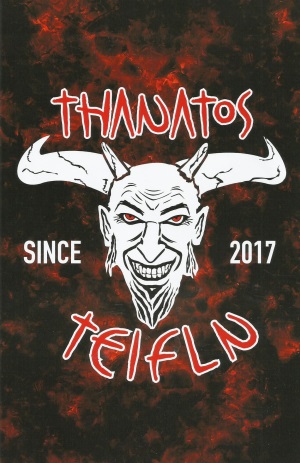 1.Ennsdorfer Christkindlmarkt 2018AUFLAGEN für Betreiber von Verkaufs- und AusstellungsständenDie Aufstellung des Verkaufsstandes hat ausschließlich auf dem vom Veranstalter zugewiesenen Standplatz und zu den vorgegebenen Zeiten zu erfolgen. Änderungen sind dem Veranstalter jederzeit vorbehalten. Mit der schriftlichen Anmeldung besteht kein Rechtsanspruch auf Zuweisung eines Standplatzes. Es wird vorläufig ein Standplatz reserviert. Die endgültige Einteilung und Zuweisung der Standplätze erfolgt nach Vorlage aller Anmeldungen. Die Entscheidung über die Zuweisung eines Standplatzes behält sich der Veranstalter vor. Abmeldungen von der Teilnahme am Ennsdorfer Christkindlmarkt sind bis 31.10.2018 unentgeltlich möglich, danach werden die vom Betreiber bereits geleisteten Standgebühren einbehalten. Für den Außenbereich sind nur Stände mit Holzaufbau zulässig. Diese sind weihnachtlich nach Vorgaben des Veranstalters zu dekorieren. Das Dekomaterial hat jeder Betreiber selbst zu organisieren. Die Stände im Innenbereich sind weihnachtlich nach Vorgaben des Veranstalters zu dekorieren. Das Dekomaterial hat jeder Betreiber selbst zu organisieren. Die Öffnungszeiten sind vorläufig wie folgt festgesetzt (Änderungen sind dem Veranstalter vorbehalten):Samstag, 01.12.2018, von 12:00 Uhr bis 22:00 Uhr.Sonntag, 02.12.2018, von 11:00 Uhr bis 18:00 Uhr.In diesem Zeitraum ist es verpflichtend den Stand offen zu halten. Die Aufstellung der Stände ist voraussichtlich zu folgenden Zeiten festgelegt: Außen und Innenbereich: Samstag, 01.12.2018, von 08:00 Uhr bis 11:00 Nach den Öffnungszeiten am Samstag, wird der Christkindlmarkt von einem Sicherheitsdienst überwacht.Der Abbau der Stände ist im Anschluss an die Veranstaltung vorzunehmen Sonntag, 02.12.2018 ab 18.00Bei Nichteinhaltung werden die Stände vom Veranstalter auf Kosten des Betreibers entfernt. Die Fluchtwege, Fahrstreifen und sonstigen freizuhaltenden Flächen, die vom Veranstalter festgelegt werden, dürfen nicht verstellt oder zum Lagern von Gegenständen benützt werden.Der Aussteller nimmt zur Kenntnis, dass nur das von ihm angeforderte Strompotential zur Verfügung gestellt wird. Nach Schluss der täglichen Veranstaltung (Betriebsschluss des Standes) sind die Stromversorgungen - ausgenommen Kühlschränke und Kühlaggregate- abzuschließen. Sämtliche Kabelführungen im Gehbereich sind so abzudecken, dass kein Hindernis für die Besucher und Benützer entsteht. Für die einwandfreie Sauberhaltung des Standplatzes ist in geeigneter Weise Sorge zu tragen. Sämtliche Abdeckungen von Hütten, Zelten und dgl. müssen aus schwer brennbarem Material (B1. gemäß ÖNORM B 3800) hergestellt sein.Werden von den Teilnehmern Gasgeräte verwendet, so sind diese von befugten Personen zu überprüfen, ein Eignungsattest ist den Behördenorganen bzw. der Feuerwehr auf deren Verlangen vorzuweisen. Es dürfen nur zugelassene Gasgeräte verwendet werden. Der Betreiber von Gasanlagen und Grillstationen ist verpflichtet, einen normgerechten überprüften Handfeuerlöscher der Type G12 (ÖNORM F 1050 ) bereitzustellen. Der Aussteller verpflichtet sich durch seine Unterschrift, die vom Veranstalter vorgegebenen Auflagen zur Kenntnis zu nehmen und einzuhalten. Der Veranstalter behält sich vor, im Bedarfsfalle die Auflagen zu ergänzen bzw. zu korrigieren. Mit der Anmeldung ergibt sich kein Rechtsanspruch auf einen Standplatz auf dem Ennsdorfer Christkindlmarkt. !! Mit der Anmeldung und Zusage eines Standplatzes ist die gesamte Standplatzgebühr innerhalb von 2 Wochen zu entrichten, ansonsten wird der Standplatz seitens des Veranstalters an einen anderen Bewerber vergeben. !! !!!Bitte beachten Sie: ANMELDESCHLUSS ist: 31.08.2018!!!Bitte senden Sie die ausgefüllte und Unterschriebene Anmeldung an,thanatos-teifln@gmx.at oderJachs CorneliaEulenstrasse 21/44482 Ennsdorf zurück.Für weitere Informationen steht Ihnen unser Obmann Stellv. Andre Imler und Schriftführerin Jachs Cornelia 0670/6024008 gerne zur Verfügung. Ich erkläre mich damit einverstanden, weitere Informationen von dem Veranstalter Thanatos Teifln auf die von mir bekannt gegebene E-Mail Adresse zu erhalten. Datum:.......................... Unterschrift:............................................